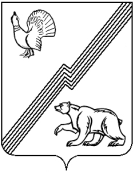 АДМИНИСТРАЦИЯ ГОРОДА ЮГОРСКАХанты-Мансийского автономного округа – Югры РАСПОРЯЖЕНИЕот  28 мая 2013                                                                                                                             № 301 О подведении итогов городского конкурса программ и проектовВ целях реализации ведомственной целевой программы «Реализация мероприятий для детей и молодежи в городе Югорске на 2013 — 2015 годы» в соответствии с распоряжением администрации города Югорска от 19.03.2013 № 141 «О проведении городского конкурса программ и проектов», решением Экспертного совета городского конкурса программ и проектов по организации отдыха, оздоровления, занятости детей, подростков и молодежи: 1. Присудить грант I степени в размере 30 000 (тридцать тысяч) рублей муниципальному бюджетному образовательному учреждению «Средняя общеобразовательная школа № 3», программа «Академия ЮИДД», направление: оздоровительные площадки и лагеря.2. Присудить грант II степени в размере 20 000 (двадцать тысяч) рублей муниципальному бюджетному общеобразовательному учреждению «Лицей имени                    Г.Ф. Атякшева» программа «Цветик - семицветик», направление: оздоровительные площадки и лагеря.3. Присудить грант II степени в размере 20 000 (двадцать тысяч) рублей муниципальному автономному учреждению «Молодежная биржа труда «Гелиос», программа «РобоКлуб», направление: интеллектуальное.4. Присудить грант III степени в размере 15 000 (пятнадцать тысяч) рублей муниципальному бюджетному учреждению «Дворец семьи» программа «Отдыхая, познаем !», направление: нравственно-эстетическое.5. Присудить грант III степени в размере 15 000 (пятнадцать тысяч) рублей муниципальному бюджетному образовательному учреждению  дополнительного образования детей «Детско-юношеский центр «Прометей», программа: «В шахматном королевстве», направление: интеллектуальное.6. Присудить  специальный приз  в размере 5 000 (пять тысяч) рублей:- муниципальному бюджетному образовательному учреждению дополнительного образования детей «Станция юных натуралистов «Амарант», программа «Экодом» направление: оздоровительные площадки и лагеря.- муниципальному бюджетному учреждению «Музей истории и этнографии», программа «Легенда», направление: этнографическое.7. Контроль за исполнением распоряжения возложить на управление по физической культуре, спорту, работе с детьми и молодежью администрации города Югорска                         (В.М. Бурматов).Глава администрации города Югорска                                                                                                                  М.И. Бодак